FORMULÁRIO DE CONTROLE DE ATIVOS                                             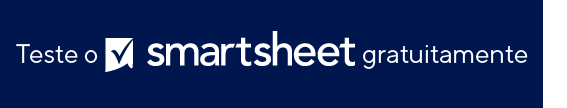 MODELO DE CONTROLELISTA DE FORNECEDORESVALOR TOTAL DO ATIVO$ 0REPETIR PEDIDON.º DO ITEMDATA DO ÚLTIMO PEDIDONOME DO ITEMFORNECEDORLOCALIZAÇÃO DO ESTOQUEDESCRIÇÃOCUSTO POR ITEMQUANTIDADE DE ESTOQUEVALOR TOTALNÍVEL DO PEDIDO REPETIDODIAS POR PEDIDO REPETIDOQUANTIDADE DE ITENS DO PEDIDO REPETIDOITEM DESCONTINUADOASSINATURA DO FUNCIONÁRIODATA DD/MM/AAINFORMAÇÕES DO ATIVOINFORMAÇÕES DO ATIVOINFORMAÇÕES DO ATIVOINFORMAÇÕES DO ATIVOINFORMAÇÕES DO ATIVOCOMPRARCOMPRARCOMPRARCOMPRARINVENTÁRIO ATUALINVENTÁRIO ATUALINVENTÁRIO ATUALINVENTÁRIO ATUALN.º DO ITEMNOME DO ITEMDESCRIÇÃOQUANTIDADEFORNECEDORFORNECEDORN.º DE ITENS DO FORNECEDORUNIDADEQUANTIDADE ATUALQUANTIDADE ATUALÁREA DO ITEMPRATELEIRA/
CAIXA DO ITEMMODELO DE ITEM DE ATIVOSMODELO DE ITEM DE ATIVOSMODELO DE ITEM DE ATIVOSMODELO DE ITEM DE ATIVOSNOME DA EMPRESAINFORMAÇÕES DO ATIVOINFORMAÇÕES DO ATIVONOME DO ITEMN.º DO ITEMLOCALIZAÇÃOPREÇOQUANTIDADE DE ITENSMATERIALDESCRIÇÃOINFORMAÇÕES DO FUNCIONÁRIOINFORMAÇÕES DO FUNCIONÁRIOINFORMAÇÕES DO FUNCIONÁRIOINFORMAÇÕES DO FUNCIONÁRIOCONTADO PORCONTADO PORVERIFICADO PORVERIFICADO PORNOME DO FUNCIONÁRIOFUNCIONÁRIOID DO FUNCIONÁRIOFUNCIONÁRIOASSINATURA DO FUNCIONÁRIOASSINATURA DO FUNCIONÁRIODATA DD/MM/AAFORNECEDORFORNECEDORFORNECEDORFORNECEDORFORNECEDORFORNECEDORFORNECEDORFORNECEDORCONTATOCONTATOCONTATOCONTATOCONTATOCONTATOCONTATOCONTATOCONTATOCONTATONOME DO FORNECEDORNOME DO PRODUTOWEB LINKDESCRIÇÃODESCRIÇÃOCUSTOTEMPO DE ESPERA EM DIASNOME DO CONTATONOME DO CONTATOENDEREÇO DE 
E-MAILTELEFONEFAXENDEREÇO PARA CORRESPONDÊNCIAENDEREÇO PARA CORRESPONDÊNCIACIDADEESTADOCEPPAÍSAVISO DE ISENÇÃO DE RESPONSABILIDADEQualquer artigo, modelo ou informação fornecidos pela Smartsheet no site são apenas para referência. Embora nos esforcemos para manter as informações atualizadas e corretas, não fornecemos garantia de qualquer natureza, seja explícita ou implícita, a respeito da integridade, precisão, confiabilidade, adequação ou disponibilidade do site ou das informações, artigos, modelos ou gráficos contidos no site. Portanto, toda confiança que você depositar nessas informações será estritamente por sua própria conta e risco.